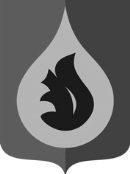 	АДМИНИСТРАЦИЯ	ГОРОДСКОго ПОСЕЛЕНИя федоровскийСУРГУТСКОГО РАЙОНАХАНТЫ-МАНСИЙСКОГО АВТОНОМНОГО ОКРУГА - ЮГРЫП О С Т А Н О В Л Е Н И Е«31» октября 2018 года                                                                                                     №695-ппгт. ФедоровскийОб утверждении программы профилактики нарушений обязательных требований законодательства, требований, установленных муниципальными правовыми актами, в сфере муниципального контроляза соблюдением Правил благоустройства территории городского поселения Федоровский на 2018 годВ соответствии с частью 1 статьи 8.2. Федерального закона от 26.12.2008 № 294-ФЗ «О защите прав юридических лиц и индивидуальных предпринимателей при осуществлении государственного контроля (надзора) и муниципального контроля», в целях осуществления функций по муниципальному контролю:1. Утвердить программу профилактики нарушений обязательных требований законодательства, требований, установленных муниципальными правовыми актами, в сфере муниципального контроля за соблюдением Правил благоустройства территории городского поселения Федоровский на 2018 год согласно приложению к настоящему постановлению.2. Службе архитектуры, транспорта и ЖКХ управления ЖКХ, земельных и имущественных отношений администрации городского поселения Федоровский (Велычко А.А.) обеспечить выполнение программы в пределах своей компетенции.3. Разместить настоящее постановление на официальном сайте органов местного самоуправления городского поселения Федоровский. 4. Настоящее постановление вступает в силу с даты подписания.5. Контроль за исполнением постановления возложить на заместителя главы поселения - начальника управления ЖКХ, земельных и имущественных отношений администрации городского поселения Федоровский С.И. Пастушка.Глава городского поселенияФедоровский                                                                                                             Н.У. РудышинПриложение к постановлениюадминистрации городского поселения Федоровскийот 31.10.2018 №695-пПрограммапрофилактики нарушений обязательных требований законодательства, требований, установленных муниципальными правовыми актами, в сфере муниципального контроля за соблюдением Правил благоустройства территории городского поселения Федоровский на 2018 годПрограмма профилактики нарушений обязательных требований законодательства, требований, установленных муниципальными правовыми актами, в сфере муниципального контроля за соблюдением Правил благоустройства на территории городского поселения Федоровский на 2018 год (далее – «Программа») разработана в целях профилактики нарушений обязательных требований законодательства в сфере Правил благоустройства территории городского поселения Федоровский, установленных законодательством Российской Федерации, Ханты-Мансийского автономного округа - Югры, муниципальными правовыми актами, соблюдение которых оценивается должностными лицами администрации городского поселения Федоровский при проведении мероприятий по муниципальному контролю за соблюдением Правил благоустройства территории городского поселения Федоровский.Срок реализации Программы: 2018 год.Цели Программы:- повышение прозрачности мероприятий муниципального контроля за соблюдением Правил благоустройства территории городского поселения Федоровский, осуществляемого администрацией городского поселения Федоровский;- предупреждение нарушения подконтрольными субъектами установленных норм и правил в сфере регулирования отношений, связанных с соблюдением Правил благоустройства, включая устранение причин, факторов и условий, способствующих возможному нарушению обязательных требований, установленных нормативными правовыми актами, муниципальными правовыми актами в сфере отношений, связанных с соблюдением Правил благоустройства;- снижение административной нагрузки на подконтрольные субъекты;- разъяснение подконтрольным субъектам обязательных требований, установленных нормативными правовыми актами, муниципальными правовыми актами, в сфере отношений, связанных с соблюдением Правил благоустройства.Проведение профилактических мероприятий позволит решить следующие задачи:- формирование единого понимания обязательных требований, установленных нормативными правовыми актами, муниципальными правовыми актами в сфере отношений, связанных с соблюдением Правил благоустройства, у всех участников муниципального контроля;- выявление причин, факторов и условий, способствующих нарушению обязательных требований, установленных нормативными правовыми актами, муниципальными правовыми актами, определение способов устранения или снижения рисков их возникновения.Организация и проведение профилактических мероприятий, направленных на предупреждение нарушения обязательных требований, установленных нормативными правовыми актами, требований, установленных муниципальными правовыми актами в сфере отношений, связанных с соблюдением Правил благоустройства, осуществляется ответственными исполнителями на основании прилагаемого к настоящей Программе плана мероприятий.Служба архитектуры, транспорта и жилищно-коммунального хозяйства Управления жилищно-коммунального хозяйства, земельных и имущественных отношений администрации городского поселения Федоровский (далее – «Служба») ежегодно в срок до 1 марта года, следующего за годом утверждения Программы, готовит доклад об итогах профилактической работы за год. Доклад об итогах профилактической работы должен включать в себя мониторинг результатов эффективности и результативности профилактических мероприятий и оценку выполнения Программы в целом, и подлежит обязательному размещению на официальном сайте органов местного самоуправления городского поселения Федоровский в сети «Интернет». Служба проводит мониторинг результатов эффективности и результативности профилактических мероприятий и оценку выполнения Программы ежегодно в срок до 1 февраля года, следующего за годом утверждения Программы.Приложение к ПрограммеПланмероприятий к программе профилактики нарушений обязательных требований законодательства, требований, установленных муниципальными правовыми актами, в сфере муниципального контроля за соблюдением Правил благоустройства территории городского поселения Федоровский на 2018 год№ п/пНаименование мероприятияСрок реализации мероприятияОтветственный исполнитель1.Размещение на официальном сайте органов местного самоуправления городского поселения Федоровский в сети «Интернет» перечня нормативных правовых актов или их отдельных частей, содержащих обязательные требования, требования, установленные муниципальными правовыми актами, оценка соблюдения которых является предметом муниципального контроля за соблюдением Правил благоустройства территории городского поселения Федоровский, а также текстов соответствующих нормативных правовых актовоктябрь 2018 годаДолжностные лица, уполномоченные на организацию и осуществление муниципального контроля за соблюдением Правил благоустройства территории городского поселения Федоровский2.Осуществление информирования юридических лиц, индивидуальных предпринимателей по вопросам соблюдения обязательных требований, требований, установленных муниципальными правовыми актами, в том числе посредством разработки и опубликования руководств по соблюдению обязательных требований, проведения семинаров и конференций, разъяснительной работы в средствах массовой информации и иными способамив течение года(по мере необходимости)Должностные лица, уполномоченные на организацию и осуществление муниципального контроля за соблюдением Правил благоустройства территории городского поселения Федоровский3.Проведение разъяснительной работы в средствах массовой информации и (или) на официальном сайте администрации городского поселения Федоровский в сети «Интернет» по вопросам соблюдения обязательных требований, требований, установленных муниципальными правовыми актами, в сфере муниципального контроля за соблюдением Правил благоустройства в течение годаДолжностные лица, уполномоченные на организацию и осуществление муниципального контроля за соблюдением Правил благоустройства территории городского поселения Федоровский4.Выдача предостережений о недопустимости нарушения обязательных требований, требований, установленных муниципальными правовыми актами, в соответствии с частями 5 - 7 статьи 8.2. Федерального закона от 26.12.2008 № 294-ФЗ «О защите прав юридических лиц и индивидуальных предпринимателей при осуществлении государственного контроля (надзора) и муниципального контроля»по мере необходимостиДолжностные лица, уполномоченные на организацию и осуществление муниципального контроля за соблюдением Правил благоустройства территории городского поселения Федоровский5.Обеспечение регулярного (не реже одного раза в год) обобщения практики осуществления муниципального контроля за соблюдением Правил благоустройства и размещение на официальном сайте администрации городского поселения Федоровский соответствующих обобщений, в том числе с указанием наиболее часто встречающихся случаев нарушений обязательных требований, требований, установленных муниципальными правовыми актами, с рекомендациями в отношении мер, которые должны приниматься юридическими лицами, индивидуальными предпринимателями в целях недопущения таких нарушенийдекабрь 2018 годаДолжностные лица, уполномоченные на организацию и осуществление муниципального контроля за соблюдением Правил благоустройства территории городского поселения Федоровский